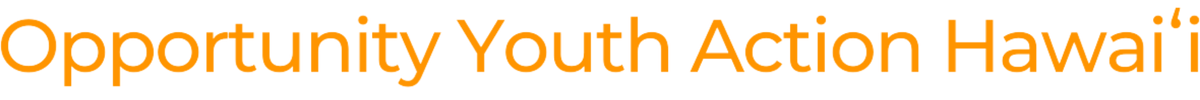 February 10, 2023Senate Committee on JudiciaryHearing Time: 	09:35 a.m.Location: 		State CapitolRe: 			SB 410, Relating to ExpungementAloha e Chair Rhoads, and members of the Committee:We are writing in strong support of SB 410, Relating to Expungement. This bill will require the court to automatically seal or remove from the Judiciary's publicly accessible database any information relevant to the arrest or case of a person for whom an expungement order has been entered; and require the Judiciary and the Examiner of Drivers to no longer include dismissed traffic citations in a public driver's records.Arrest records carry long-lasting consequences that can hinder a person’s access to employment, housing, a professional license, and more. The removal of any information redarding an individual’s arrest after they are granted an expungement order is absolutely vital to their future success and their ability to move on with their life.Our collective, Opportunity Youth Action Hawaiʻi (OYAH), works to support young people under the age of 25 who are disconnected from school and work, referred to as “opportunity youth.” This developmental time period is extremely consequential to the individual growth and overall life chances of our children. We support this measure.Opportunity Youth Action Hawaiʻi is a collaboration of organizations and individuals committed to reducing the harmful effects of a punitive incarceration system for youth; promoting equity in the justice system; and improving and increasing resources to address adolescent and young adult mental health needs. We seek to improve the continuity of programs and services for youth and young adults transitioning from minor to adult status; eliminate youth houselessness and housing market discrimination against young adults; and promote and fund more holistic and culturally-informed approaches among public/private agencies serving youth.Please support SB 410.